Publicado en Vigo el 23/05/2023 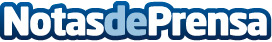 El SEPE impulsa el sector agrario y medioambiental con nuevos cursos online 100% subvencionadosEl Ministerio de Trabajo y Economía Social, pone a disposición de todos profesionales de los sectores de Servicios Medioambientales, Agricultura y Ganadería, nuevos cursos online 100% subvencionados para afrontar las necesidades y demandas de los profesionales en este 2023Datos de contacto:Isabel900 100 957Nota de prensa publicada en: https://www.notasdeprensa.es/el-sepe-impulsa-el-sector-agrario-y1 Categorias: Nacional Finanzas Andalucia Valencia Aragón Castilla La Mancha Ecología Industria Alimentaria Cursos http://www.notasdeprensa.es